The Royal family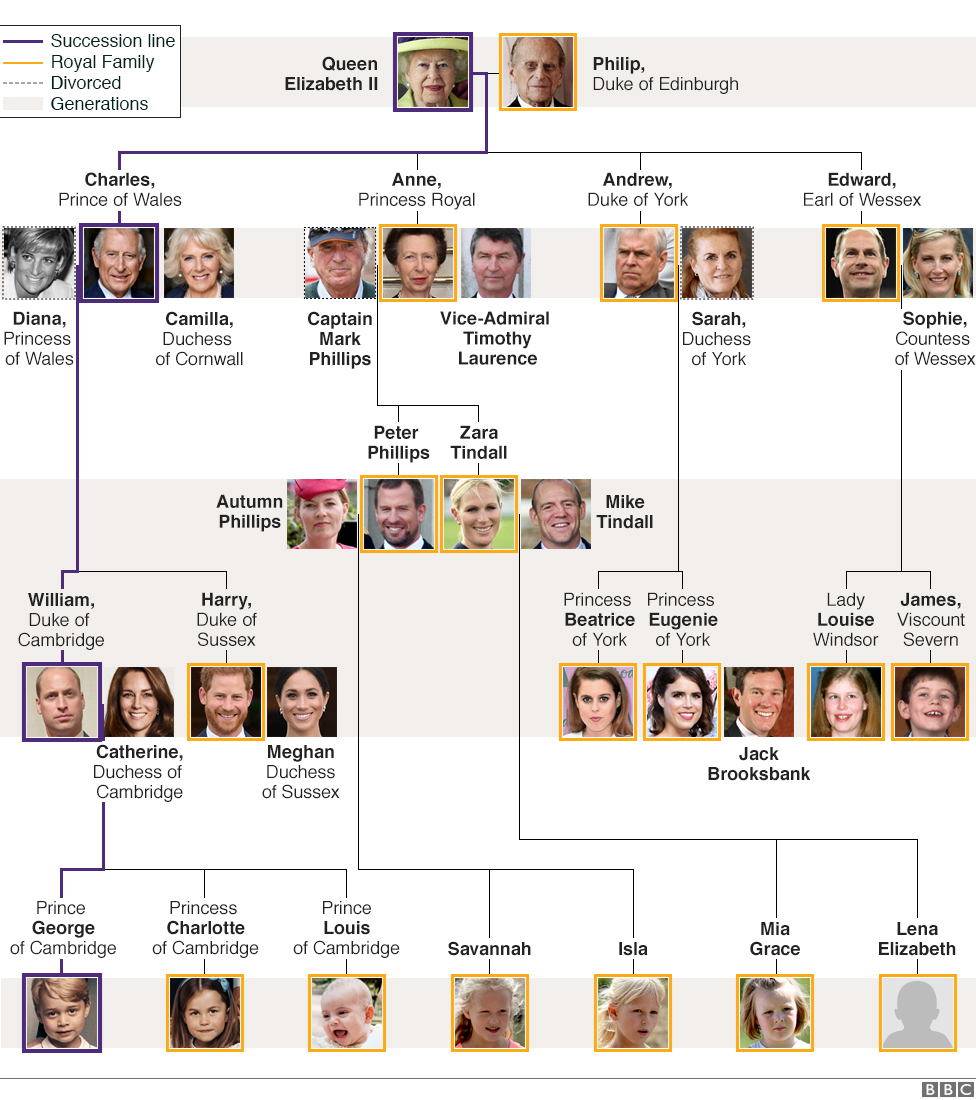 Kép forrása: https://www.bbc.com/news/uk-23272491 Answer the questions about the Royal family.Who is Beatrice’s mother? Who is Edward’s sister? Who is Anne’s daughter? Who is Andrew’s mother? Who is Mark Philip’s son? Who is Charlotte’s grandfather? Who is Harry’s brother? Who is Savannah’s great-grandfather? Who is Louise’s aunt? Who is Edward’s wife? Translation.Andrew-nak két lánya van. Peter anyukáját Anne-nek hívják. Erzsébet királynő anyukája is Erzsébet. Edward-nak két fiú és egy lánytestvére van. Beatrice William unokatestvére. Henry nagynénje Anne. Isla apukája Peter Philips. James nagymamája Elisabeth, nagypapája Philip.Megoldás:SarahAnneZara Queen Elizabeth IIPeterCharlesWilliamPhilipAnneSophie2. Andrew has got two daughters. Peter’s mum is called Anne. Queen Elisabeth’s mother is called Elisabeth, too. Edward has got two brothers and a sister. Beatrice is William’s cousin. Henry’s aunt is Anne. Isla’s dad is Peter Philips. James’s grandmother is Elisabeth, his grandfather is Philip.